Name: _____________________________________________ Date: _________________________ Hour: ___________6.2 Connecting Ax + By = C and y = mx + bThere are two common forms of linear equations with two variables.When the values of one variable depend on those of another, it is common to express the relationship as y = mx + b. This equation is in slope-intercept form.When the values of the two variables combine to produce a fixed third quantity, you can express the relationship as Ax + By = C. This equation is in standard form. The equations from 6.1 are also in standard form.The graph of each type of equation is a straight line. As you work on the problems today, look for connections between slope-intercept form and standard form.Four students tried to write 12x + 3y = 9 in equivalent y = mx + b form.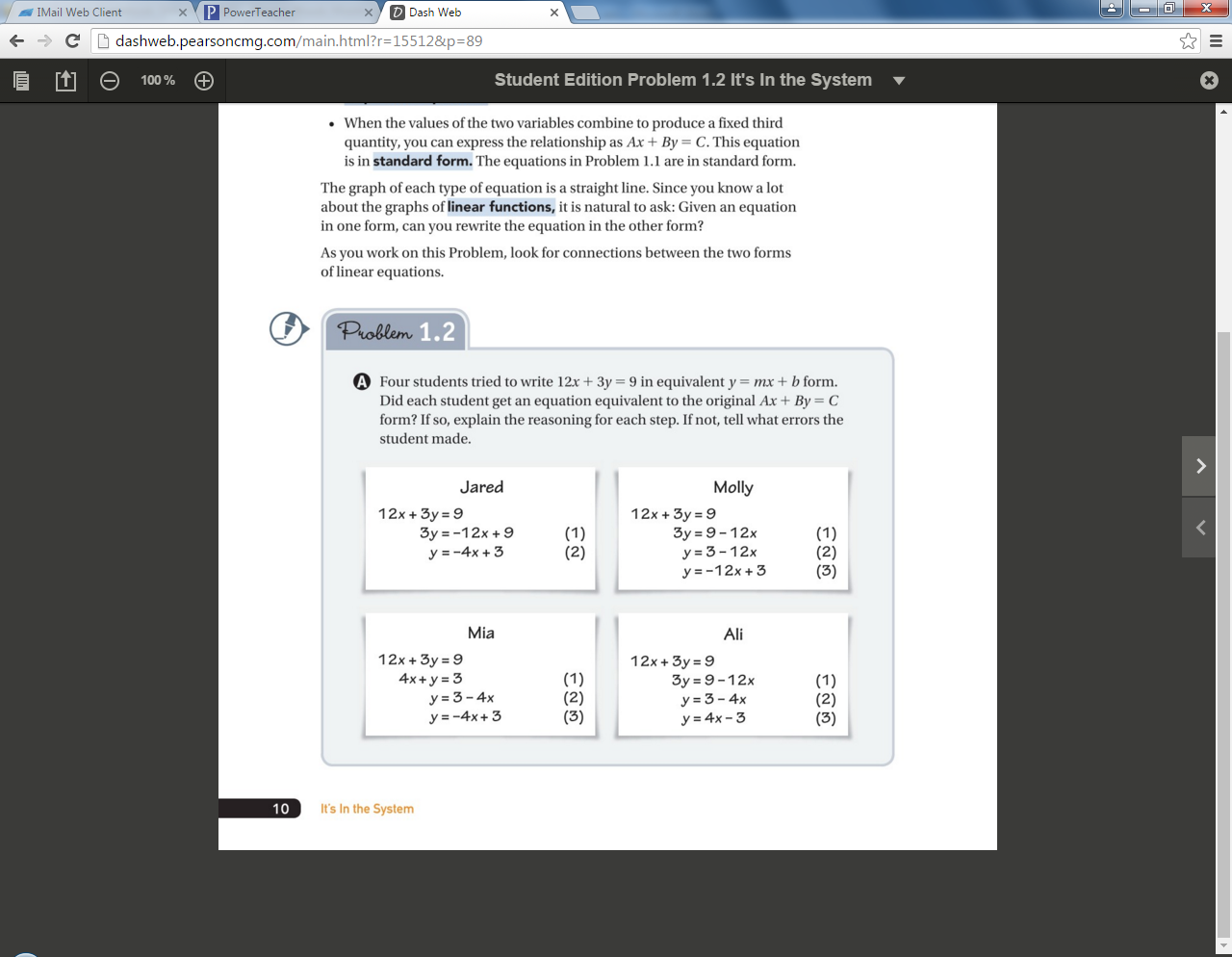 Did each student get an equation equivalent to the original Ax + By = C form? If so, explain the reasoning for each step. If not, tell what errors the student made._________________________________________________________________________________________________________________________________________________________________________________________________________________________________________________________________________________Write each equation in y = mx + b form.x – y = 42x + y = 98x + 4y = -12c  = ax + dy Write each equation in Ax + By = C form.y = 5 – 3xy = x + x = 2y – 3fy + 3 = gx – 15